AufgabenformularStandardillustrierende Aufgaben veranschaulichen beispielhaft Standards für Lehrkräfte, Lernende und Eltern. Aufgabe und Material: Du hörst ein Musikstück. Bewege dich zum Musikstückwie ein Elefant oderwie ein Affe oderwie eine Schlange oderwie ein Vogel.Anmerkung: Verschiedene Tiere und Musiken sind möglich.Vorschläge für Musikstücke: Traditionelle Musik, z. B. https://www.youtube.com/watch?v=qEwnHf9Q23k, aufgerufen am 25.01.2016oder https://www.youtube.com/watch?v=VFzOuCTsqKw, aufgerufen am 28.01.2016Klassische MusikEdvard Grieg: Norwegische Tänzehttps://www.youtube.com/watch?v=Geh_JOVR8ak, aufgerufen am 28.01.2016Nikolai Rimskij-Korsakow: Scheherazade  LISUM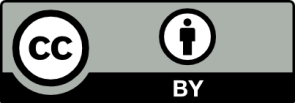 Erwartungshorizont:Die Schülerinnen und Schüler können passend zur Musik Tiere durch Bewegungen imitieren und darstellen. Sie denken sich eigene Bewegungsformen aus. LISUMFachMusikMusikMusikName der AufgabeBewegung und Tanz - Tiere imitierenBewegung und Tanz - Tiere imitierenBewegung und Tanz - Tiere imitierenKompetenzbereichGestalten und aufführenGestalten und aufführenGestalten und aufführenKompetenzSich bewegen und tanzen Sich bewegen und tanzen Sich bewegen und tanzen Niveaustufe(n)A/BA/BA/BStandardSich frei zur Musik bewegen und einfache Bewegungen imitierenSich frei zur Musik bewegen und einfache Bewegungen imitierenSich frei zur Musik bewegen und einfache Bewegungen imitierenggf. ThemenfeldForm und Gestaltung (Gestaltungsprinzipien)Musik im kulturellen Kontext (Musiken der Welt)Form und Gestaltung (Gestaltungsprinzipien)Musik im kulturellen Kontext (Musiken der Welt)Form und Gestaltung (Gestaltungsprinzipien)Musik im kulturellen Kontext (Musiken der Welt)ggf. Bezug Basiscurriculum (BC) oder übergreifenden Themen (ÜT)ggf. Standard BCAufgabenformatAufgabenformatAufgabenformatAufgabenformatoffen	offen	halboffen	Xgeschlossen	Erprobung im Unterricht:Erprobung im Unterricht:Erprobung im Unterricht:Erprobung im Unterricht:Datum Datum Jahrgangsstufe: Schulart: Verschlagwortung